Nr. ________________din ______________ 2021SECRETARUL                                                                                                         De acord şi dispun elaborarea  Consiliului raional                                                                                                      proiectului de decizie Luca   Mihaela                                                                                                                      PREŞEDINTE,                                                                                                                                          Grigore CORCODEL                NOTĂ INFORMATIVĂCu privire la modificarea componenței comisiei de privatizare a fondului de locuințe PROIECT DE DECIZIE Nr. _____din “______”____________ 2021or. SîngereiCu privire la modificarea Deciziei nr. 4/9 din 12.11.2020 Cu privire la constituirea comisiei pentru privatizarea fondului de locuințe.	În temeiul art. 43 alin. (2) al Legii nr. 436/2006 „Privind administraţia publică locală”, art. 4 alin. (1) lit. c), alin. (2) al Legii  privatizarii fondului de locuințe nr. 1324/1993, demersul nr. 18-2-5/21 din 14.01.2021 a Agenției pentru Supraveghere Tehnica din motivul necesității examinării cererilor privind privatizarea fondului locativ, Consiliul raional,DECIDE:Decizia nr. 1/13 din 23.03.2021  “ Cu privire la constituirea comisiei pentru privatizarea fondului de locuințe” și actelor aferente activității întreprinderii respective”, se modifică după cum urmează: La pct. 1, sintagma “ Ion Bînzari - Membrul comisieii, Șeful serviciul de deservire a clădirii și subdiviziunilor Consiliului raional Sîngerei” se substituie cu sintagma “Eugenia Cucoș – Șeful serviciul de deservire a clădirii și subdiviziunilor Consiliului raional Sîngerei”;Se stabileşte că, în caz de eliberare a membrilor Comisiei de la locurile lor de muncă, atribuţiile acestora în cadrul organului colegial vor fi preluate imediat şi exercitate de persoanele nou-desemnate în funcţiile respective, fără emiterea, de către autoritatea publică, a vreunui act în acest sens.Se desemnează Vicepreședintele raionului (Iulian Erimei), Președintele Comisiei raionale pentru privatizare a fondului de locuință, responsabil de asigurarea organizării şi realizării deciziei în cauză. Controlul realizări deciziei în cauză se pune în sarcina Comisiei consultative  pentru economie, finanţe şi buget (Ivan CEBOTARI). Prezenta decizie poate fi contestată la Judecătoria Bălți (sediul Central, str. Hotinului, nr. 43) în termen de 30 zile de la data comunicării, potrivit prevederilor Codului administrativ al Republicii Moldova nr. 116/2018.                                                            PREȘEDINTE                                                      Grigore CORCODEL    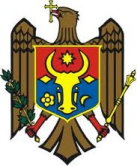 REPUBLICA  MOLDOVACONSILIUL  RAIONALSÎNGEREIPREŞEDINTELE RAIONULUI 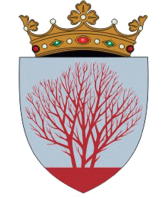 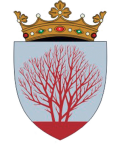 Direcția Economie și Atragerea InvestițiilorDirecția Economie și Atragerea InvestițiilorDirecția Economie și Atragerea InvestițiilorDenumirea autorului şi, după caz, a participanţilor la elaborarea proiectuluiProiectului de decizie  ,,Cu privire la modificarea componenței comisiei de privatizare a fondului de locuințe’’ elaborate de către Direcția Economie și Atragerea Investițiilor din cadrul Aparatului Președintelui Raionului.  2. Condiţiile ce au impus elaborarea proiectului de act normativ şi finalităţile urmăriteDin motivul demisionării dlui Ion Bînzari din funcția de Șef serviciul de deservire a clădirii și subdiviziunilor Consiliului raional Sîngerei și numirea în funcție a dnei Eugenia Cucoș, este necesară aprobarea de către Consiliul raional modificarea componenței comisiei de privatizare a fondului de locuințe din teritoriul raionului Sîngerei.  Privind modificarea Deciziei nr. 1/13 din 23.03.2021 ” Cu privire  la constituirea comisiei pentru privatizare a fondului de locuințe, scopul activității fiind examinarea cererilor privind privatizarea fondului locative”.3. Principalele prevederi ale proiectului şi evidenţierea elementelor noiÎn temeiul art. 43 alin. (2) al Legii nr. 436/2006 „Privind administraţia publică locală”, art. 4 alin. (1) lit. c), alin. (2) al Legii privind privatizarea fondului de locuințe nr. 1324/1993, demersul nr. 18-2-5/21 din 14.01.2021 a Agenției pentru Supraveghere Tehnica  și din motivul necesității examinării cererilor privind privatizarea fondului locativ.4. Fundamentarea economico-financiarăPrezentul proiect nu necesită alocarea surselor financiare.5. Modul de încorporare a actului în cadrul normativ în vigoarePrezentul proiect nu necesită modificarea sau elaborarea unor acte normative noi.ÎntocmitȘef Direcție Economie și Atragerea Investițiilor  Lilia CUCOȘ                                                                                                                                         ______________________________SusținVicepreședintele raionului SîngereiIulian ERIMEI            __________________________    REPUBLICA  MOLDOVACONSILIUL  RAIONALSÎNGEREI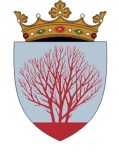 Direcția Economie și Atragerea InvestițiilorDirecția Economie și Atragerea InvestițiilorDirecția Economie și Atragerea InvestițiilorCoordonat cu (funcția/subdiviziunea)Numele, prenumeleDataSemnatura Secretarul ConsiliuluiMihaela LucaȘef Serviciul Juridic și Resurse UmaneTeodor Donos ÎNTOCMITȘef Direcție Economie și Atragerea InvestițiilorLilia Cucos  